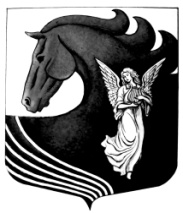 АДМИНИСТРАЦИЯ МУНИЦИПАЛЬНОГО ОБРАЗОВАНИЯ
«СИВЕРСКОЕ ГОРОДСКОЕ ПОСЕЛЕНИЕ»
ГАТЧИНСКОГО МУНИЦИПАЛЬНОГО РАЙОНА
ЛЕНИНГРАДСКОЙ ОБЛАСТИПОСТАНОВЛЕНИЕ                                                                                                       от     19    декабря    2014 г.					                  № 896  «Об организации праздничных мероприятий,обеспечении правопорядка,пожарной безопасности, пресечениятеррористических угроз иэкстремистской  деятельности на территорииМО «Сиверское городское поселение Гатчинскогомуниципального  района Ленинградской области»в период Новогодних и Рождественских праздников»     В  целях усиления работы  по  обеспечению правопорядка и безопасности, противодействия терроризму и экстремизму, предупреждению и ликвидации возможных чрезвычайных ситуаций природного и техногенного  характера  на  территории Сиверского городского  поселения в  период новогодних  и рождественских праздников, руководствуясь ст.14 ч.1 п.7.1, п.9, п.23 Федерального закона от 06.10.2003 г. № 131-ФЗ «Об общих принципах организации  местного самоуправления в Российской Федерации», ст.2 Федерального закона  № 68-ФЗ  от 21.12.1994 года «О защите населения и территорий от чрезвычайных ситуаций природного и техногенного  характера», в соответствии с Федеральным законом  от 06.03.2006 г. № 35-ФЗ «О противодействии терроризму»,  перспективным планом по организации и проведению культурно-досуговых мероприятий для населения Сиверского городского поселения на 2014 год, администрация  МО «Сиверское городское поселение Гатчинского муниципального района Ленинградской области»,ПОСТАНОВЛЯЕТ:        1. Утвердить график проведения Новогодних  праздничных мероприятий на территории Сиверского городского поселения Приложение 1.2. Запретить использование пиротехнической  продукции в  закрытых   помещениях и в местах  проведения массовых  мероприятий  на территории   Сиверского городского поселения.3. Руководителям муниципальных  учреждений Сиверского городского поселения обеспечить  соблюдение нормативных правовых актов   в области антитеррористической и пожарной безопасности, обеспечения  правопорядка и противодействия  экстремистской деятельности.4. Начальнику отдела учёта и отчётности Ключниковой Л.Б. выделить  денежные средства  в сумме 61642 руб. (шестьдесят одна тысяча шестьсот сорок два рубля) для закупки и вручения новогодних подарков детям  из  многодетных и малообеспеченных семей поселения по разделу «Культура». Источник финансирования – бюджет Сиверского г.п. 5.Направить данное постановление в УМВД России по Гатчинскому району Ленинградской области  для сведения и использования  в работе.  6.Настоящее постановление подлежит официальному  опубликованию и размещению на официальном сайте администрации Сиверского городского поселения Гатчинского муниципального района  в сети Интернет и вступает в силу    после официального опубликования.7.Контроль исполнения  настоящего постановления оставляю за собой.      Глава администрации	      Сиверского городского поселения                                             В.Н.Кузьмин      Исп. Макаров А.В., 44-927Приложение № 1 к постановлению от  «19 » декабря  2014 г. № 896                                                                 ««Об организации праздничных мероприятий, обеспечении правопорядка,пожарной безопасности, пресечениятеррористических угроз иэкстремистской  деятельности на территорииМО «Сиверское городское поселение Гатчинскогомуниципального районаЛенинградской  области»в период Новогодних и Рождественских праздников»График   проведения Новогодних  праздничных мероприятий на территории Сиверского городского поселения№п/пНазвание мероприятия(ожидаемое число участников, возрастная группа)Дата проведения,времяМесто проведения(учреждение адрес)1.Народные гуляния у Новогодней ёлки с игровой программой 01.01.201501.00Площадь уСККЦ «Юбилейный»2.Новогодняя дискотека в кафе «Тритон»01.01.201501.30 – 06.00СККЦ «Юбилейный»3.«С Новым Годом поздравляем!» - Поздравление жителей д.Белогорка у Новогодней ёлки01.01.201501.30д.Белогоркаспортплощадка 4.Выездные поздравления Деда Мороза и Снегурочки для жителей д.Куровицы и д.Большево03.01.201512.0004.01.201515.00дер. Большеводер. Куровицы5.Новогоднее представление для детей: «Двенадцать месяцев» спектакль на сцене, игровая программа в фойе03.01.201515.0004.01.201512.00СККЦ «Юбилейный»6.«Волшебные огни» - Театрализованное представление для детей05.01.201515.00Белогорский СДК7.«Путешествие в Рождество» - новогодние викторины, игры, путешествия; книжно-иллюстративная выставка05-06.01.2015Сиверская детская библиотека8.«Рождество Христово» - праздничный концерт с участием творческих кол-вов Гатчинского района09.01.201514.00СККЦ «Юбилейный»9.«С Новым годом и Рождеством!» - рождественские встречи для членов клуба пожилого человека «Надежда»09.01.201515.00Белогорский СДК10.«Попробуй волшебником стать!» - диалоги с читателями у книжной выставки ко Всемирному дню «Спасибо»10.01.2015Сиверская детская библиотека